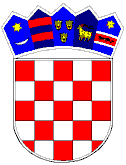 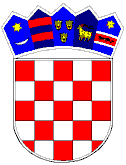 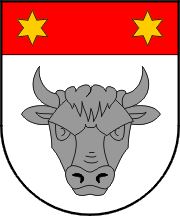 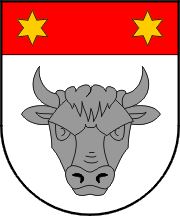 KLASA:550-01/22-01/9URBROJ: 2158-37-01-22-2Strizivojna, 15.12.2022.Na temelju članka 289. Zakona o socijalnoj skrbi ( Narodne novine, br.18/22, 46/22 i 119/22 ) i članka 30. Statuta Općine Strizivojna („Službene glasnik“ Općine Strizivojna br. 1/21) Općinsko vijeće Općine Strizivojna na 14. sjednici održanoj 15.12.2022.. godine donosiII.IZMJENE I DOPUNE PROGRAMA
javnih potreba u socijalnoj skrbi na području Općine Strizivojna  za . godinuČlanak 1.Programom javnih potreba Općine Strizivojna u području socijalne skrbi i zdravstva utvrđuju se oblici, opseg i način zadovoljenja potreba mještana iz područja socijalne skrbi i zdravstva, mjere, programi i aktivnosti koje će se financirati sredstvima proračuna Općine Strizivojna kako slijedi:Članak 2.Ovaj Program stupa na snagu osmog dana od dana objave u „Službenom glasniku Općine Strizivojna“.Predsjednica Općinskog vijećaIvana Rendulić, mag.prim.educ.________________________REDNI BROJ I OPISI. IZMJENE I DOPUNE PLANA PRORAČUNA ZA 2022 GODINUPOVEĆANJE/SMANJENJEII. IZMJENE I DOPUNE PLANA PRORAČUNA ZA 2022 GODINUR243 KAPITALNE DONACIJE ZA GRADNJU I KUPOVINU PRVE NEKRETNINEIzvor: 11 Opći prihodi i primici400.000,000,00400.000,00R164 NAKNADE U NARAVI - BILJEŽNICEIzvor: 11 Opći prihodi i primici23.700,000,0023.700,00R165 NAKNADE U NARAVI - PAKETIĆIIzvor: 11 Opći prihodi i primici10.000,000,0010.000,00R161 OSTALE NAKNADE - OGRJEVIzvor: 51 Tekuće pomoći iz drugih proračuna60.000,000,0060.000,00R274 OSTALE NAKNADE IZ PRORAČUNA U NARAVIIzvor: 11 Opći prihodi i primici1.000,000,001.000,00R158 OSTALE NOVČANE NAKNADEIzvor: 11 Opći prihodi i primici50.000,000,0050.000,00R162 PORODILJNE NAKNADE I OPREMA ZA NOVOROĐENČADIzvor: 11 Opći prihodi i primici70.000,000,0070.000,00UKUPNO: 614.700,000,00614.700,00